Identification de l’association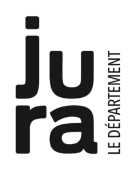 Présentation du projet (Possibilité de joindre votre document pour une présentation plus détaillée de la description et du budget)Pièces à fournir Devis Justificatif de propriété (bail ou convention) pour les projets de travaux Justificatifs des participations communales et/ou intercommunales obtenues spécifiquement pour le projet RIB de l’association Bilan financier de l’association (compte de résultat de l’année précédente + bilan actif/passif ou la trésorerie) Budget prévisionnel de l’association (année en cours)					SignatureCe formulaire peut être enregistré sur un ordinateur ou tout autre support (clé USB…) pour le remplir à votre convenance, le conserver, le transmettre… puis l’imprimer, si nécessaire.A envoyer soit par courrier électronique à sportjeunesse@jura.fr soit par courrier postal à 	Monsieur le Président du Conseil départemental 17 rue Rouget-de-Lisle 39039 LONS-LE-SAUNIER Cedex1 N°SIRET : il est obligatoire pour que l’autorité publique puisse verser une subvention à une association (Article R. 123-220 du code de commerce). https://www.associations.gouv.fr/le-no-siren-de-l-insee.html. https://www.insee.fr/fr/information/21073892 N°RNA : il s’agit du numéro attribué à l’association à l’occasion des démarches d’enregistrement en préfecture. Il est composé d’un W suivi de 9 chiffres. https://www.associations.gouv.fr/le-rna-repertoire-national-des-associations.html. https://www.data-asso.fr/ 3 https://www.associations.gouv.fr/le-contrat-d-engagement-republicain-le-guide-pratique.html4 https://www.associations.gouv.fr/IMG/pdf/CharteEngagementsReciproques.pdfEn envoyant ce dossier de subvention au Département, vous consentez à ce que les services exploitent vos données à caractère personnel pour instruire votre dossier. Vos données ne seront utilisées que par les agents du Département habilités à en disposer du fait de leur mission et par le service de gestion comptable pour le versement de ladite subvention. De plus, elles peuvent être communiquées au sein du réseau auquel vous appartenez. Vous avez la possibilité de refuser ce partage d’informations à l’adresse mail : sportjeunesse@jura.fr.Vos données seront conservées selon le Code du Patrimoine et les préconisations des Archives départementales du Jura. En cas de dossier rejeté, votre RIB fera l’objet d’une destruction immédiate en accord avec les Archives départementales. Vous disposez d’un droit d’accès, d’information et de rectification à l’égard de vos données que vous pouvez exercer à : donnees@jura.fr ou par courrier à Monsieur le Président du Conseil départemental du Jura, à l’attention du Délégué à la Protection des Données, 17 rue Rouget de Lisle, 39039 LONS-LE-SAUNIER.ÉQUIPEMENTS SPORTIFS ET SOCIO-ÉDUCATIFSDemande de subventionNom de l'associationNom de l'associationNom de l'associationNom de l'associationNom de l'associationAdresse du siège socialAdresse du siège socialAdresse du siège socialAdresse du siège socialAdresse du siège socialCode postalCode postalCommuneCommuneCommuneCommuneCourrielN° SIRET1 - -N° RNA2N° RNA2N° RNA2N° RNA2N° RNA2N° RNA2Adresse de correspondance(si différente)Adresse de correspondance(si différente)Adresse de correspondance(si différente)Adresse de correspondance(si différente)Adresse de correspondance(si différente)Adresse de correspondance(si différente)Code postalCode postalCommuneCommuneCommunePrésident(e) de l'associationPrésident(e) de l'associationPrésident(e) de l'associationPrésident(e) de l'associationPrésident(e) de l'associationPrésident(e) de l'associationPrésident(e) de l'associationNomNomPrénomPrénomPrénomPrénomPrénomPrénomCourrielCourrielTéléphoneTéléphonePersonne chargée du dossier (si différente)Personne chargée du dossier (si différente)Personne chargée du dossier (si différente)Personne chargée du dossier (si différente)Personne chargée du dossier (si différente)Personne chargée du dossier (si différente)Personne chargée du dossier (si différente)Personne chargée du dossier (si différente)Personne chargée du dossier (si différente)Personne chargée du dossier (si différente)Personne chargée du dossier (si différente)Personne chargée du dossier (si différente)Personne chargée du dossier (si différente)Personne chargée du dossier (si différente)Personne chargée du dossier (si différente)NomNomPrénomPrénomPrénomPrénomPrénomPrénomFonctionFonctionTéléphoneTéléphoneTéléphoneTéléphoneTéléphoneTéléphoneCourrielCourrielIntituléDate / période de réalisationDate / période de réalisationDate / période de réalisationLieu / territoireLieu / territoireDescription du matériel, des travaux ou acquisitions envisagés  / objectifs / bénéficiaires Description du matériel, des travaux ou acquisitions envisagés  / objectifs / bénéficiaires Description du matériel, des travaux ou acquisitions envisagés  / objectifs / bénéficiaires Description du matériel, des travaux ou acquisitions envisagés  / objectifs / bénéficiaires Description du matériel, des travaux ou acquisitions envisagés  / objectifs / bénéficiaires Description du matériel, des travaux ou acquisitions envisagés  / objectifs / bénéficiaires Description du matériel, des travaux ou acquisitions envisagés  / objectifs / bénéficiaires Dépenses (détail)Dépenses (détail)Dépenses (détail)Dépenses (détail)Dépenses (détail)Recettes (détail)Recettes (détail)€€€€€€€€€€Total dépensesTotal dépensesTotal dépensesTotal dépenses€Total recettes€Attestation sur l'honneurAttestation sur l'honneurAttestation sur l'honneurAttestation sur l'honneurAttestation sur l'honneurAttestation sur l'honneurAttestation sur l'honneurAttestation sur l'honneurAttestation sur l'honneurAttestation sur l'honneurAttestation sur l'honneurAttestation sur l'honneurAttestation sur l'honneurAttestation sur l'honneurAttestation sur l'honneurAttestation sur l'honneurAttestation sur l'honneurAttestation sur l'honneurAttestation sur l'honneurAttestation sur l'honneurAttestation sur l'honneurAttestation sur l'honneurAttestation sur l'honneurAttestation sur l'honneurA remplir pour toutes les demandes et quel que soit le montant de la subvention sollicitée. Si le signataire n'est pas le représentant légal de l'association, merci de joindre le pouvoir lui permettant d'engager celle-ci.A remplir pour toutes les demandes et quel que soit le montant de la subvention sollicitée. Si le signataire n'est pas le représentant légal de l'association, merci de joindre le pouvoir lui permettant d'engager celle-ci.A remplir pour toutes les demandes et quel que soit le montant de la subvention sollicitée. Si le signataire n'est pas le représentant légal de l'association, merci de joindre le pouvoir lui permettant d'engager celle-ci.A remplir pour toutes les demandes et quel que soit le montant de la subvention sollicitée. Si le signataire n'est pas le représentant légal de l'association, merci de joindre le pouvoir lui permettant d'engager celle-ci.A remplir pour toutes les demandes et quel que soit le montant de la subvention sollicitée. Si le signataire n'est pas le représentant légal de l'association, merci de joindre le pouvoir lui permettant d'engager celle-ci.A remplir pour toutes les demandes et quel que soit le montant de la subvention sollicitée. Si le signataire n'est pas le représentant légal de l'association, merci de joindre le pouvoir lui permettant d'engager celle-ci.A remplir pour toutes les demandes et quel que soit le montant de la subvention sollicitée. Si le signataire n'est pas le représentant légal de l'association, merci de joindre le pouvoir lui permettant d'engager celle-ci.A remplir pour toutes les demandes et quel que soit le montant de la subvention sollicitée. Si le signataire n'est pas le représentant légal de l'association, merci de joindre le pouvoir lui permettant d'engager celle-ci.A remplir pour toutes les demandes et quel que soit le montant de la subvention sollicitée. Si le signataire n'est pas le représentant légal de l'association, merci de joindre le pouvoir lui permettant d'engager celle-ci.A remplir pour toutes les demandes et quel que soit le montant de la subvention sollicitée. Si le signataire n'est pas le représentant légal de l'association, merci de joindre le pouvoir lui permettant d'engager celle-ci.A remplir pour toutes les demandes et quel que soit le montant de la subvention sollicitée. Si le signataire n'est pas le représentant légal de l'association, merci de joindre le pouvoir lui permettant d'engager celle-ci.A remplir pour toutes les demandes et quel que soit le montant de la subvention sollicitée. Si le signataire n'est pas le représentant légal de l'association, merci de joindre le pouvoir lui permettant d'engager celle-ci.A remplir pour toutes les demandes et quel que soit le montant de la subvention sollicitée. Si le signataire n'est pas le représentant légal de l'association, merci de joindre le pouvoir lui permettant d'engager celle-ci.A remplir pour toutes les demandes et quel que soit le montant de la subvention sollicitée. Si le signataire n'est pas le représentant légal de l'association, merci de joindre le pouvoir lui permettant d'engager celle-ci.A remplir pour toutes les demandes et quel que soit le montant de la subvention sollicitée. Si le signataire n'est pas le représentant légal de l'association, merci de joindre le pouvoir lui permettant d'engager celle-ci.A remplir pour toutes les demandes et quel que soit le montant de la subvention sollicitée. Si le signataire n'est pas le représentant légal de l'association, merci de joindre le pouvoir lui permettant d'engager celle-ci.A remplir pour toutes les demandes et quel que soit le montant de la subvention sollicitée. Si le signataire n'est pas le représentant légal de l'association, merci de joindre le pouvoir lui permettant d'engager celle-ci.A remplir pour toutes les demandes et quel que soit le montant de la subvention sollicitée. Si le signataire n'est pas le représentant légal de l'association, merci de joindre le pouvoir lui permettant d'engager celle-ci.A remplir pour toutes les demandes et quel que soit le montant de la subvention sollicitée. Si le signataire n'est pas le représentant légal de l'association, merci de joindre le pouvoir lui permettant d'engager celle-ci.A remplir pour toutes les demandes et quel que soit le montant de la subvention sollicitée. Si le signataire n'est pas le représentant légal de l'association, merci de joindre le pouvoir lui permettant d'engager celle-ci.A remplir pour toutes les demandes et quel que soit le montant de la subvention sollicitée. Si le signataire n'est pas le représentant légal de l'association, merci de joindre le pouvoir lui permettant d'engager celle-ci.A remplir pour toutes les demandes et quel que soit le montant de la subvention sollicitée. Si le signataire n'est pas le représentant légal de l'association, merci de joindre le pouvoir lui permettant d'engager celle-ci.A remplir pour toutes les demandes et quel que soit le montant de la subvention sollicitée. Si le signataire n'est pas le représentant légal de l'association, merci de joindre le pouvoir lui permettant d'engager celle-ci.A remplir pour toutes les demandes et quel que soit le montant de la subvention sollicitée. Si le signataire n'est pas le représentant légal de l'association, merci de joindre le pouvoir lui permettant d'engager celle-ci.A remplir pour toutes les demandes et quel que soit le montant de la subvention sollicitée. Si le signataire n'est pas le représentant légal de l'association, merci de joindre le pouvoir lui permettant d'engager celle-ci.A remplir pour toutes les demandes et quel que soit le montant de la subvention sollicitée. Si le signataire n'est pas le représentant légal de l'association, merci de joindre le pouvoir lui permettant d'engager celle-ci.A remplir pour toutes les demandes et quel que soit le montant de la subvention sollicitée. Si le signataire n'est pas le représentant légal de l'association, merci de joindre le pouvoir lui permettant d'engager celle-ci.A remplir pour toutes les demandes et quel que soit le montant de la subvention sollicitée. Si le signataire n'est pas le représentant légal de l'association, merci de joindre le pouvoir lui permettant d'engager celle-ci.A remplir pour toutes les demandes et quel que soit le montant de la subvention sollicitée. Si le signataire n'est pas le représentant légal de l'association, merci de joindre le pouvoir lui permettant d'engager celle-ci.A remplir pour toutes les demandes et quel que soit le montant de la subvention sollicitée. Si le signataire n'est pas le représentant légal de l'association, merci de joindre le pouvoir lui permettant d'engager celle-ci.A remplir pour toutes les demandes et quel que soit le montant de la subvention sollicitée. Si le signataire n'est pas le représentant légal de l'association, merci de joindre le pouvoir lui permettant d'engager celle-ci.A remplir pour toutes les demandes et quel que soit le montant de la subvention sollicitée. Si le signataire n'est pas le représentant légal de l'association, merci de joindre le pouvoir lui permettant d'engager celle-ci.A remplir pour toutes les demandes et quel que soit le montant de la subvention sollicitée. Si le signataire n'est pas le représentant légal de l'association, merci de joindre le pouvoir lui permettant d'engager celle-ci.A remplir pour toutes les demandes et quel que soit le montant de la subvention sollicitée. Si le signataire n'est pas le représentant légal de l'association, merci de joindre le pouvoir lui permettant d'engager celle-ci.A remplir pour toutes les demandes et quel que soit le montant de la subvention sollicitée. Si le signataire n'est pas le représentant légal de l'association, merci de joindre le pouvoir lui permettant d'engager celle-ci.A remplir pour toutes les demandes et quel que soit le montant de la subvention sollicitée. Si le signataire n'est pas le représentant légal de l'association, merci de joindre le pouvoir lui permettant d'engager celle-ci.A remplir pour toutes les demandes et quel que soit le montant de la subvention sollicitée. Si le signataire n'est pas le représentant légal de l'association, merci de joindre le pouvoir lui permettant d'engager celle-ci.A remplir pour toutes les demandes et quel que soit le montant de la subvention sollicitée. Si le signataire n'est pas le représentant légal de l'association, merci de joindre le pouvoir lui permettant d'engager celle-ci.A remplir pour toutes les demandes et quel que soit le montant de la subvention sollicitée. Si le signataire n'est pas le représentant légal de l'association, merci de joindre le pouvoir lui permettant d'engager celle-ci.A remplir pour toutes les demandes et quel que soit le montant de la subvention sollicitée. Si le signataire n'est pas le représentant légal de l'association, merci de joindre le pouvoir lui permettant d'engager celle-ci.A remplir pour toutes les demandes et quel que soit le montant de la subvention sollicitée. Si le signataire n'est pas le représentant légal de l'association, merci de joindre le pouvoir lui permettant d'engager celle-ci.A remplir pour toutes les demandes et quel que soit le montant de la subvention sollicitée. Si le signataire n'est pas le représentant légal de l'association, merci de joindre le pouvoir lui permettant d'engager celle-ci.A remplir pour toutes les demandes et quel que soit le montant de la subvention sollicitée. Si le signataire n'est pas le représentant légal de l'association, merci de joindre le pouvoir lui permettant d'engager celle-ci.A remplir pour toutes les demandes et quel que soit le montant de la subvention sollicitée. Si le signataire n'est pas le représentant légal de l'association, merci de joindre le pouvoir lui permettant d'engager celle-ci.A remplir pour toutes les demandes et quel que soit le montant de la subvention sollicitée. Si le signataire n'est pas le représentant légal de l'association, merci de joindre le pouvoir lui permettant d'engager celle-ci.A remplir pour toutes les demandes et quel que soit le montant de la subvention sollicitée. Si le signataire n'est pas le représentant légal de l'association, merci de joindre le pouvoir lui permettant d'engager celle-ci.A remplir pour toutes les demandes et quel que soit le montant de la subvention sollicitée. Si le signataire n'est pas le représentant légal de l'association, merci de joindre le pouvoir lui permettant d'engager celle-ci.A remplir pour toutes les demandes et quel que soit le montant de la subvention sollicitée. Si le signataire n'est pas le représentant légal de l'association, merci de joindre le pouvoir lui permettant d'engager celle-ci.A remplir pour toutes les demandes et quel que soit le montant de la subvention sollicitée. Si le signataire n'est pas le représentant légal de l'association, merci de joindre le pouvoir lui permettant d'engager celle-ci.A remplir pour toutes les demandes et quel que soit le montant de la subvention sollicitée. Si le signataire n'est pas le représentant légal de l'association, merci de joindre le pouvoir lui permettant d'engager celle-ci.A remplir pour toutes les demandes et quel que soit le montant de la subvention sollicitée. Si le signataire n'est pas le représentant légal de l'association, merci de joindre le pouvoir lui permettant d'engager celle-ci.A remplir pour toutes les demandes et quel que soit le montant de la subvention sollicitée. Si le signataire n'est pas le représentant légal de l'association, merci de joindre le pouvoir lui permettant d'engager celle-ci.A remplir pour toutes les demandes et quel que soit le montant de la subvention sollicitée. Si le signataire n'est pas le représentant légal de l'association, merci de joindre le pouvoir lui permettant d'engager celle-ci.A remplir pour toutes les demandes et quel que soit le montant de la subvention sollicitée. Si le signataire n'est pas le représentant légal de l'association, merci de joindre le pouvoir lui permettant d'engager celle-ci.A remplir pour toutes les demandes et quel que soit le montant de la subvention sollicitée. Si le signataire n'est pas le représentant légal de l'association, merci de joindre le pouvoir lui permettant d'engager celle-ci.A remplir pour toutes les demandes et quel que soit le montant de la subvention sollicitée. Si le signataire n'est pas le représentant légal de l'association, merci de joindre le pouvoir lui permettant d'engager celle-ci.A remplir pour toutes les demandes et quel que soit le montant de la subvention sollicitée. Si le signataire n'est pas le représentant légal de l'association, merci de joindre le pouvoir lui permettant d'engager celle-ci.A remplir pour toutes les demandes et quel que soit le montant de la subvention sollicitée. Si le signataire n'est pas le représentant légal de l'association, merci de joindre le pouvoir lui permettant d'engager celle-ci.A remplir pour toutes les demandes et quel que soit le montant de la subvention sollicitée. Si le signataire n'est pas le représentant légal de l'association, merci de joindre le pouvoir lui permettant d'engager celle-ci.A remplir pour toutes les demandes et quel que soit le montant de la subvention sollicitée. Si le signataire n'est pas le représentant légal de l'association, merci de joindre le pouvoir lui permettant d'engager celle-ci.A remplir pour toutes les demandes et quel que soit le montant de la subvention sollicitée. Si le signataire n'est pas le représentant légal de l'association, merci de joindre le pouvoir lui permettant d'engager celle-ci.A remplir pour toutes les demandes et quel que soit le montant de la subvention sollicitée. Si le signataire n'est pas le représentant légal de l'association, merci de joindre le pouvoir lui permettant d'engager celle-ci.A remplir pour toutes les demandes et quel que soit le montant de la subvention sollicitée. Si le signataire n'est pas le représentant légal de l'association, merci de joindre le pouvoir lui permettant d'engager celle-ci.A remplir pour toutes les demandes et quel que soit le montant de la subvention sollicitée. Si le signataire n'est pas le représentant légal de l'association, merci de joindre le pouvoir lui permettant d'engager celle-ci.A remplir pour toutes les demandes et quel que soit le montant de la subvention sollicitée. Si le signataire n'est pas le représentant légal de l'association, merci de joindre le pouvoir lui permettant d'engager celle-ci.A remplir pour toutes les demandes et quel que soit le montant de la subvention sollicitée. Si le signataire n'est pas le représentant légal de l'association, merci de joindre le pouvoir lui permettant d'engager celle-ci.A remplir pour toutes les demandes et quel que soit le montant de la subvention sollicitée. Si le signataire n'est pas le représentant légal de l'association, merci de joindre le pouvoir lui permettant d'engager celle-ci.A remplir pour toutes les demandes et quel que soit le montant de la subvention sollicitée. Si le signataire n'est pas le représentant légal de l'association, merci de joindre le pouvoir lui permettant d'engager celle-ci.A remplir pour toutes les demandes et quel que soit le montant de la subvention sollicitée. Si le signataire n'est pas le représentant légal de l'association, merci de joindre le pouvoir lui permettant d'engager celle-ci.A remplir pour toutes les demandes et quel que soit le montant de la subvention sollicitée. Si le signataire n'est pas le représentant légal de l'association, merci de joindre le pouvoir lui permettant d'engager celle-ci.A remplir pour toutes les demandes et quel que soit le montant de la subvention sollicitée. Si le signataire n'est pas le représentant légal de l'association, merci de joindre le pouvoir lui permettant d'engager celle-ci.A remplir pour toutes les demandes et quel que soit le montant de la subvention sollicitée. Si le signataire n'est pas le représentant légal de l'association, merci de joindre le pouvoir lui permettant d'engager celle-ci.Je soussigné(e)représentant(e) légal(e) de l'associationreprésentant(e) légal(e) de l'associationreprésentant(e) légal(e) de l'associationreprésentant(e) légal(e) de l'associationreprésentant(e) légal(e) de l'associationreprésentant(e) légal(e) de l'associationreprésentant(e) légal(e) de l'associationdéclare :que l'association est à jour de ses obligations administratives, comptable, sociales et fiscales (déclarations et paiements correspondants) ;que l’association souscrit au contrat d’engagement républicain3 annexé au décret pris pour l’application de l’article 10-1 de la loi n° 2000-321 du 12 avril 2000 relative aux droits des citoyens dans leurs relations avec les administrations ;exactes et sincères les informations du présent formulaire,que l’association respecte les principes et valeurs de la Charte des engagements réciproques4 conclue le 14 février 2014 entre l’Etat, les associations d’élus territoriaux et le Mouvement associatif, ainsi que les déclinaisons de cette charte ;déclare :que l'association est à jour de ses obligations administratives, comptable, sociales et fiscales (déclarations et paiements correspondants) ;que l’association souscrit au contrat d’engagement républicain3 annexé au décret pris pour l’application de l’article 10-1 de la loi n° 2000-321 du 12 avril 2000 relative aux droits des citoyens dans leurs relations avec les administrations ;exactes et sincères les informations du présent formulaire,que l’association respecte les principes et valeurs de la Charte des engagements réciproques4 conclue le 14 février 2014 entre l’Etat, les associations d’élus territoriaux et le Mouvement associatif, ainsi que les déclinaisons de cette charte ;déclare :que l'association est à jour de ses obligations administratives, comptable, sociales et fiscales (déclarations et paiements correspondants) ;que l’association souscrit au contrat d’engagement républicain3 annexé au décret pris pour l’application de l’article 10-1 de la loi n° 2000-321 du 12 avril 2000 relative aux droits des citoyens dans leurs relations avec les administrations ;exactes et sincères les informations du présent formulaire,que l’association respecte les principes et valeurs de la Charte des engagements réciproques4 conclue le 14 février 2014 entre l’Etat, les associations d’élus territoriaux et le Mouvement associatif, ainsi que les déclinaisons de cette charte ;déclare :que l'association est à jour de ses obligations administratives, comptable, sociales et fiscales (déclarations et paiements correspondants) ;que l’association souscrit au contrat d’engagement républicain3 annexé au décret pris pour l’application de l’article 10-1 de la loi n° 2000-321 du 12 avril 2000 relative aux droits des citoyens dans leurs relations avec les administrations ;exactes et sincères les informations du présent formulaire,que l’association respecte les principes et valeurs de la Charte des engagements réciproques4 conclue le 14 février 2014 entre l’Etat, les associations d’élus territoriaux et le Mouvement associatif, ainsi que les déclinaisons de cette charte ;déclare :que l'association est à jour de ses obligations administratives, comptable, sociales et fiscales (déclarations et paiements correspondants) ;que l’association souscrit au contrat d’engagement républicain3 annexé au décret pris pour l’application de l’article 10-1 de la loi n° 2000-321 du 12 avril 2000 relative aux droits des citoyens dans leurs relations avec les administrations ;exactes et sincères les informations du présent formulaire,que l’association respecte les principes et valeurs de la Charte des engagements réciproques4 conclue le 14 février 2014 entre l’Etat, les associations d’élus territoriaux et le Mouvement associatif, ainsi que les déclinaisons de cette charte ;déclare :que l'association est à jour de ses obligations administratives, comptable, sociales et fiscales (déclarations et paiements correspondants) ;que l’association souscrit au contrat d’engagement républicain3 annexé au décret pris pour l’application de l’article 10-1 de la loi n° 2000-321 du 12 avril 2000 relative aux droits des citoyens dans leurs relations avec les administrations ;exactes et sincères les informations du présent formulaire,que l’association respecte les principes et valeurs de la Charte des engagements réciproques4 conclue le 14 février 2014 entre l’Etat, les associations d’élus territoriaux et le Mouvement associatif, ainsi que les déclinaisons de cette charte ;déclare :que l'association est à jour de ses obligations administratives, comptable, sociales et fiscales (déclarations et paiements correspondants) ;que l’association souscrit au contrat d’engagement républicain3 annexé au décret pris pour l’application de l’article 10-1 de la loi n° 2000-321 du 12 avril 2000 relative aux droits des citoyens dans leurs relations avec les administrations ;exactes et sincères les informations du présent formulaire,que l’association respecte les principes et valeurs de la Charte des engagements réciproques4 conclue le 14 février 2014 entre l’Etat, les associations d’élus territoriaux et le Mouvement associatif, ainsi que les déclinaisons de cette charte ;déclare :que l'association est à jour de ses obligations administratives, comptable, sociales et fiscales (déclarations et paiements correspondants) ;que l’association souscrit au contrat d’engagement républicain3 annexé au décret pris pour l’application de l’article 10-1 de la loi n° 2000-321 du 12 avril 2000 relative aux droits des citoyens dans leurs relations avec les administrations ;exactes et sincères les informations du présent formulaire,que l’association respecte les principes et valeurs de la Charte des engagements réciproques4 conclue le 14 février 2014 entre l’Etat, les associations d’élus territoriaux et le Mouvement associatif, ainsi que les déclinaisons de cette charte ;déclare :que l'association est à jour de ses obligations administratives, comptable, sociales et fiscales (déclarations et paiements correspondants) ;que l’association souscrit au contrat d’engagement républicain3 annexé au décret pris pour l’application de l’article 10-1 de la loi n° 2000-321 du 12 avril 2000 relative aux droits des citoyens dans leurs relations avec les administrations ;exactes et sincères les informations du présent formulaire,que l’association respecte les principes et valeurs de la Charte des engagements réciproques4 conclue le 14 février 2014 entre l’Etat, les associations d’élus territoriaux et le Mouvement associatif, ainsi que les déclinaisons de cette charte ;déclare :que l'association est à jour de ses obligations administratives, comptable, sociales et fiscales (déclarations et paiements correspondants) ;que l’association souscrit au contrat d’engagement républicain3 annexé au décret pris pour l’application de l’article 10-1 de la loi n° 2000-321 du 12 avril 2000 relative aux droits des citoyens dans leurs relations avec les administrations ;exactes et sincères les informations du présent formulaire,que l’association respecte les principes et valeurs de la Charte des engagements réciproques4 conclue le 14 février 2014 entre l’Etat, les associations d’élus territoriaux et le Mouvement associatif, ainsi que les déclinaisons de cette charte ;déclare :que l'association est à jour de ses obligations administratives, comptable, sociales et fiscales (déclarations et paiements correspondants) ;que l’association souscrit au contrat d’engagement républicain3 annexé au décret pris pour l’application de l’article 10-1 de la loi n° 2000-321 du 12 avril 2000 relative aux droits des citoyens dans leurs relations avec les administrations ;exactes et sincères les informations du présent formulaire,que l’association respecte les principes et valeurs de la Charte des engagements réciproques4 conclue le 14 février 2014 entre l’Etat, les associations d’élus territoriaux et le Mouvement associatif, ainsi que les déclinaisons de cette charte ;déclare :que l'association est à jour de ses obligations administratives, comptable, sociales et fiscales (déclarations et paiements correspondants) ;que l’association souscrit au contrat d’engagement républicain3 annexé au décret pris pour l’application de l’article 10-1 de la loi n° 2000-321 du 12 avril 2000 relative aux droits des citoyens dans leurs relations avec les administrations ;exactes et sincères les informations du présent formulaire,que l’association respecte les principes et valeurs de la Charte des engagements réciproques4 conclue le 14 février 2014 entre l’Etat, les associations d’élus territoriaux et le Mouvement associatif, ainsi que les déclinaisons de cette charte ;déclare :que l'association est à jour de ses obligations administratives, comptable, sociales et fiscales (déclarations et paiements correspondants) ;que l’association souscrit au contrat d’engagement républicain3 annexé au décret pris pour l’application de l’article 10-1 de la loi n° 2000-321 du 12 avril 2000 relative aux droits des citoyens dans leurs relations avec les administrations ;exactes et sincères les informations du présent formulaire,que l’association respecte les principes et valeurs de la Charte des engagements réciproques4 conclue le 14 février 2014 entre l’Etat, les associations d’élus territoriaux et le Mouvement associatif, ainsi que les déclinaisons de cette charte ;déclare :que l'association est à jour de ses obligations administratives, comptable, sociales et fiscales (déclarations et paiements correspondants) ;que l’association souscrit au contrat d’engagement républicain3 annexé au décret pris pour l’application de l’article 10-1 de la loi n° 2000-321 du 12 avril 2000 relative aux droits des citoyens dans leurs relations avec les administrations ;exactes et sincères les informations du présent formulaire,que l’association respecte les principes et valeurs de la Charte des engagements réciproques4 conclue le 14 février 2014 entre l’Etat, les associations d’élus territoriaux et le Mouvement associatif, ainsi que les déclinaisons de cette charte ;déclare :que l'association est à jour de ses obligations administratives, comptable, sociales et fiscales (déclarations et paiements correspondants) ;que l’association souscrit au contrat d’engagement républicain3 annexé au décret pris pour l’application de l’article 10-1 de la loi n° 2000-321 du 12 avril 2000 relative aux droits des citoyens dans leurs relations avec les administrations ;exactes et sincères les informations du présent formulaire,que l’association respecte les principes et valeurs de la Charte des engagements réciproques4 conclue le 14 février 2014 entre l’Etat, les associations d’élus territoriaux et le Mouvement associatif, ainsi que les déclinaisons de cette charte ;déclare :que l'association est à jour de ses obligations administratives, comptable, sociales et fiscales (déclarations et paiements correspondants) ;que l’association souscrit au contrat d’engagement républicain3 annexé au décret pris pour l’application de l’article 10-1 de la loi n° 2000-321 du 12 avril 2000 relative aux droits des citoyens dans leurs relations avec les administrations ;exactes et sincères les informations du présent formulaire,que l’association respecte les principes et valeurs de la Charte des engagements réciproques4 conclue le 14 février 2014 entre l’Etat, les associations d’élus territoriaux et le Mouvement associatif, ainsi que les déclinaisons de cette charte ;déclare :que l'association est à jour de ses obligations administratives, comptable, sociales et fiscales (déclarations et paiements correspondants) ;que l’association souscrit au contrat d’engagement républicain3 annexé au décret pris pour l’application de l’article 10-1 de la loi n° 2000-321 du 12 avril 2000 relative aux droits des citoyens dans leurs relations avec les administrations ;exactes et sincères les informations du présent formulaire,que l’association respecte les principes et valeurs de la Charte des engagements réciproques4 conclue le 14 février 2014 entre l’Etat, les associations d’élus territoriaux et le Mouvement associatif, ainsi que les déclinaisons de cette charte ;déclare :que l'association est à jour de ses obligations administratives, comptable, sociales et fiscales (déclarations et paiements correspondants) ;que l’association souscrit au contrat d’engagement républicain3 annexé au décret pris pour l’application de l’article 10-1 de la loi n° 2000-321 du 12 avril 2000 relative aux droits des citoyens dans leurs relations avec les administrations ;exactes et sincères les informations du présent formulaire,que l’association respecte les principes et valeurs de la Charte des engagements réciproques4 conclue le 14 février 2014 entre l’Etat, les associations d’élus territoriaux et le Mouvement associatif, ainsi que les déclinaisons de cette charte ;déclare :que l'association est à jour de ses obligations administratives, comptable, sociales et fiscales (déclarations et paiements correspondants) ;que l’association souscrit au contrat d’engagement républicain3 annexé au décret pris pour l’application de l’article 10-1 de la loi n° 2000-321 du 12 avril 2000 relative aux droits des citoyens dans leurs relations avec les administrations ;exactes et sincères les informations du présent formulaire,que l’association respecte les principes et valeurs de la Charte des engagements réciproques4 conclue le 14 février 2014 entre l’Etat, les associations d’élus territoriaux et le Mouvement associatif, ainsi que les déclinaisons de cette charte ;déclare :que l'association est à jour de ses obligations administratives, comptable, sociales et fiscales (déclarations et paiements correspondants) ;que l’association souscrit au contrat d’engagement républicain3 annexé au décret pris pour l’application de l’article 10-1 de la loi n° 2000-321 du 12 avril 2000 relative aux droits des citoyens dans leurs relations avec les administrations ;exactes et sincères les informations du présent formulaire,que l’association respecte les principes et valeurs de la Charte des engagements réciproques4 conclue le 14 février 2014 entre l’Etat, les associations d’élus territoriaux et le Mouvement associatif, ainsi que les déclinaisons de cette charte ;déclare :que l'association est à jour de ses obligations administratives, comptable, sociales et fiscales (déclarations et paiements correspondants) ;que l’association souscrit au contrat d’engagement républicain3 annexé au décret pris pour l’application de l’article 10-1 de la loi n° 2000-321 du 12 avril 2000 relative aux droits des citoyens dans leurs relations avec les administrations ;exactes et sincères les informations du présent formulaire,que l’association respecte les principes et valeurs de la Charte des engagements réciproques4 conclue le 14 février 2014 entre l’Etat, les associations d’élus territoriaux et le Mouvement associatif, ainsi que les déclinaisons de cette charte ;déclare :que l'association est à jour de ses obligations administratives, comptable, sociales et fiscales (déclarations et paiements correspondants) ;que l’association souscrit au contrat d’engagement républicain3 annexé au décret pris pour l’application de l’article 10-1 de la loi n° 2000-321 du 12 avril 2000 relative aux droits des citoyens dans leurs relations avec les administrations ;exactes et sincères les informations du présent formulaire,que l’association respecte les principes et valeurs de la Charte des engagements réciproques4 conclue le 14 février 2014 entre l’Etat, les associations d’élus territoriaux et le Mouvement associatif, ainsi que les déclinaisons de cette charte ;déclare :que l'association est à jour de ses obligations administratives, comptable, sociales et fiscales (déclarations et paiements correspondants) ;que l’association souscrit au contrat d’engagement républicain3 annexé au décret pris pour l’application de l’article 10-1 de la loi n° 2000-321 du 12 avril 2000 relative aux droits des citoyens dans leurs relations avec les administrations ;exactes et sincères les informations du présent formulaire,que l’association respecte les principes et valeurs de la Charte des engagements réciproques4 conclue le 14 février 2014 entre l’Etat, les associations d’élus territoriaux et le Mouvement associatif, ainsi que les déclinaisons de cette charte ;déclare :que l'association est à jour de ses obligations administratives, comptable, sociales et fiscales (déclarations et paiements correspondants) ;que l’association souscrit au contrat d’engagement républicain3 annexé au décret pris pour l’application de l’article 10-1 de la loi n° 2000-321 du 12 avril 2000 relative aux droits des citoyens dans leurs relations avec les administrations ;exactes et sincères les informations du présent formulaire,que l’association respecte les principes et valeurs de la Charte des engagements réciproques4 conclue le 14 février 2014 entre l’Etat, les associations d’élus territoriaux et le Mouvement associatif, ainsi que les déclinaisons de cette charte ;déclare :que l'association est à jour de ses obligations administratives, comptable, sociales et fiscales (déclarations et paiements correspondants) ;que l’association souscrit au contrat d’engagement républicain3 annexé au décret pris pour l’application de l’article 10-1 de la loi n° 2000-321 du 12 avril 2000 relative aux droits des citoyens dans leurs relations avec les administrations ;exactes et sincères les informations du présent formulaire,que l’association respecte les principes et valeurs de la Charte des engagements réciproques4 conclue le 14 février 2014 entre l’Etat, les associations d’élus territoriaux et le Mouvement associatif, ainsi que les déclinaisons de cette charte ;déclare :que l'association est à jour de ses obligations administratives, comptable, sociales et fiscales (déclarations et paiements correspondants) ;que l’association souscrit au contrat d’engagement républicain3 annexé au décret pris pour l’application de l’article 10-1 de la loi n° 2000-321 du 12 avril 2000 relative aux droits des citoyens dans leurs relations avec les administrations ;exactes et sincères les informations du présent formulaire,que l’association respecte les principes et valeurs de la Charte des engagements réciproques4 conclue le 14 février 2014 entre l’Etat, les associations d’élus territoriaux et le Mouvement associatif, ainsi que les déclinaisons de cette charte ;déclare :que l'association est à jour de ses obligations administratives, comptable, sociales et fiscales (déclarations et paiements correspondants) ;que l’association souscrit au contrat d’engagement républicain3 annexé au décret pris pour l’application de l’article 10-1 de la loi n° 2000-321 du 12 avril 2000 relative aux droits des citoyens dans leurs relations avec les administrations ;exactes et sincères les informations du présent formulaire,que l’association respecte les principes et valeurs de la Charte des engagements réciproques4 conclue le 14 février 2014 entre l’Etat, les associations d’élus territoriaux et le Mouvement associatif, ainsi que les déclinaisons de cette charte ;déclare :que l'association est à jour de ses obligations administratives, comptable, sociales et fiscales (déclarations et paiements correspondants) ;que l’association souscrit au contrat d’engagement républicain3 annexé au décret pris pour l’application de l’article 10-1 de la loi n° 2000-321 du 12 avril 2000 relative aux droits des citoyens dans leurs relations avec les administrations ;exactes et sincères les informations du présent formulaire,que l’association respecte les principes et valeurs de la Charte des engagements réciproques4 conclue le 14 février 2014 entre l’Etat, les associations d’élus territoriaux et le Mouvement associatif, ainsi que les déclinaisons de cette charte ;déclare :que l'association est à jour de ses obligations administratives, comptable, sociales et fiscales (déclarations et paiements correspondants) ;que l’association souscrit au contrat d’engagement républicain3 annexé au décret pris pour l’application de l’article 10-1 de la loi n° 2000-321 du 12 avril 2000 relative aux droits des citoyens dans leurs relations avec les administrations ;exactes et sincères les informations du présent formulaire,que l’association respecte les principes et valeurs de la Charte des engagements réciproques4 conclue le 14 février 2014 entre l’Etat, les associations d’élus territoriaux et le Mouvement associatif, ainsi que les déclinaisons de cette charte ;déclare :que l'association est à jour de ses obligations administratives, comptable, sociales et fiscales (déclarations et paiements correspondants) ;que l’association souscrit au contrat d’engagement républicain3 annexé au décret pris pour l’application de l’article 10-1 de la loi n° 2000-321 du 12 avril 2000 relative aux droits des citoyens dans leurs relations avec les administrations ;exactes et sincères les informations du présent formulaire,que l’association respecte les principes et valeurs de la Charte des engagements réciproques4 conclue le 14 février 2014 entre l’Etat, les associations d’élus territoriaux et le Mouvement associatif, ainsi que les déclinaisons de cette charte ;déclare :que l'association est à jour de ses obligations administratives, comptable, sociales et fiscales (déclarations et paiements correspondants) ;que l’association souscrit au contrat d’engagement républicain3 annexé au décret pris pour l’application de l’article 10-1 de la loi n° 2000-321 du 12 avril 2000 relative aux droits des citoyens dans leurs relations avec les administrations ;exactes et sincères les informations du présent formulaire,que l’association respecte les principes et valeurs de la Charte des engagements réciproques4 conclue le 14 février 2014 entre l’Etat, les associations d’élus territoriaux et le Mouvement associatif, ainsi que les déclinaisons de cette charte ;déclare :que l'association est à jour de ses obligations administratives, comptable, sociales et fiscales (déclarations et paiements correspondants) ;que l’association souscrit au contrat d’engagement républicain3 annexé au décret pris pour l’application de l’article 10-1 de la loi n° 2000-321 du 12 avril 2000 relative aux droits des citoyens dans leurs relations avec les administrations ;exactes et sincères les informations du présent formulaire,que l’association respecte les principes et valeurs de la Charte des engagements réciproques4 conclue le 14 février 2014 entre l’Etat, les associations d’élus territoriaux et le Mouvement associatif, ainsi que les déclinaisons de cette charte ;déclare :que l'association est à jour de ses obligations administratives, comptable, sociales et fiscales (déclarations et paiements correspondants) ;que l’association souscrit au contrat d’engagement républicain3 annexé au décret pris pour l’application de l’article 10-1 de la loi n° 2000-321 du 12 avril 2000 relative aux droits des citoyens dans leurs relations avec les administrations ;exactes et sincères les informations du présent formulaire,que l’association respecte les principes et valeurs de la Charte des engagements réciproques4 conclue le 14 février 2014 entre l’Etat, les associations d’élus territoriaux et le Mouvement associatif, ainsi que les déclinaisons de cette charte ;déclare :que l'association est à jour de ses obligations administratives, comptable, sociales et fiscales (déclarations et paiements correspondants) ;que l’association souscrit au contrat d’engagement républicain3 annexé au décret pris pour l’application de l’article 10-1 de la loi n° 2000-321 du 12 avril 2000 relative aux droits des citoyens dans leurs relations avec les administrations ;exactes et sincères les informations du présent formulaire,que l’association respecte les principes et valeurs de la Charte des engagements réciproques4 conclue le 14 février 2014 entre l’Etat, les associations d’élus territoriaux et le Mouvement associatif, ainsi que les déclinaisons de cette charte ;déclare :que l'association est à jour de ses obligations administratives, comptable, sociales et fiscales (déclarations et paiements correspondants) ;que l’association souscrit au contrat d’engagement républicain3 annexé au décret pris pour l’application de l’article 10-1 de la loi n° 2000-321 du 12 avril 2000 relative aux droits des citoyens dans leurs relations avec les administrations ;exactes et sincères les informations du présent formulaire,que l’association respecte les principes et valeurs de la Charte des engagements réciproques4 conclue le 14 février 2014 entre l’Etat, les associations d’élus territoriaux et le Mouvement associatif, ainsi que les déclinaisons de cette charte ;déclare :que l'association est à jour de ses obligations administratives, comptable, sociales et fiscales (déclarations et paiements correspondants) ;que l’association souscrit au contrat d’engagement républicain3 annexé au décret pris pour l’application de l’article 10-1 de la loi n° 2000-321 du 12 avril 2000 relative aux droits des citoyens dans leurs relations avec les administrations ;exactes et sincères les informations du présent formulaire,que l’association respecte les principes et valeurs de la Charte des engagements réciproques4 conclue le 14 février 2014 entre l’Etat, les associations d’élus territoriaux et le Mouvement associatif, ainsi que les déclinaisons de cette charte ;déclare :que l'association est à jour de ses obligations administratives, comptable, sociales et fiscales (déclarations et paiements correspondants) ;que l’association souscrit au contrat d’engagement républicain3 annexé au décret pris pour l’application de l’article 10-1 de la loi n° 2000-321 du 12 avril 2000 relative aux droits des citoyens dans leurs relations avec les administrations ;exactes et sincères les informations du présent formulaire,que l’association respecte les principes et valeurs de la Charte des engagements réciproques4 conclue le 14 février 2014 entre l’Etat, les associations d’élus territoriaux et le Mouvement associatif, ainsi que les déclinaisons de cette charte ;déclare :que l'association est à jour de ses obligations administratives, comptable, sociales et fiscales (déclarations et paiements correspondants) ;que l’association souscrit au contrat d’engagement républicain3 annexé au décret pris pour l’application de l’article 10-1 de la loi n° 2000-321 du 12 avril 2000 relative aux droits des citoyens dans leurs relations avec les administrations ;exactes et sincères les informations du présent formulaire,que l’association respecte les principes et valeurs de la Charte des engagements réciproques4 conclue le 14 février 2014 entre l’Etat, les associations d’élus territoriaux et le Mouvement associatif, ainsi que les déclinaisons de cette charte ;déclare :que l'association est à jour de ses obligations administratives, comptable, sociales et fiscales (déclarations et paiements correspondants) ;que l’association souscrit au contrat d’engagement républicain3 annexé au décret pris pour l’application de l’article 10-1 de la loi n° 2000-321 du 12 avril 2000 relative aux droits des citoyens dans leurs relations avec les administrations ;exactes et sincères les informations du présent formulaire,que l’association respecte les principes et valeurs de la Charte des engagements réciproques4 conclue le 14 février 2014 entre l’Etat, les associations d’élus territoriaux et le Mouvement associatif, ainsi que les déclinaisons de cette charte ;déclare :que l'association est à jour de ses obligations administratives, comptable, sociales et fiscales (déclarations et paiements correspondants) ;que l’association souscrit au contrat d’engagement républicain3 annexé au décret pris pour l’application de l’article 10-1 de la loi n° 2000-321 du 12 avril 2000 relative aux droits des citoyens dans leurs relations avec les administrations ;exactes et sincères les informations du présent formulaire,que l’association respecte les principes et valeurs de la Charte des engagements réciproques4 conclue le 14 février 2014 entre l’Etat, les associations d’élus territoriaux et le Mouvement associatif, ainsi que les déclinaisons de cette charte ;déclare :que l'association est à jour de ses obligations administratives, comptable, sociales et fiscales (déclarations et paiements correspondants) ;que l’association souscrit au contrat d’engagement républicain3 annexé au décret pris pour l’application de l’article 10-1 de la loi n° 2000-321 du 12 avril 2000 relative aux droits des citoyens dans leurs relations avec les administrations ;exactes et sincères les informations du présent formulaire,que l’association respecte les principes et valeurs de la Charte des engagements réciproques4 conclue le 14 février 2014 entre l’Etat, les associations d’élus territoriaux et le Mouvement associatif, ainsi que les déclinaisons de cette charte ;déclare :que l'association est à jour de ses obligations administratives, comptable, sociales et fiscales (déclarations et paiements correspondants) ;que l’association souscrit au contrat d’engagement républicain3 annexé au décret pris pour l’application de l’article 10-1 de la loi n° 2000-321 du 12 avril 2000 relative aux droits des citoyens dans leurs relations avec les administrations ;exactes et sincères les informations du présent formulaire,que l’association respecte les principes et valeurs de la Charte des engagements réciproques4 conclue le 14 février 2014 entre l’Etat, les associations d’élus territoriaux et le Mouvement associatif, ainsi que les déclinaisons de cette charte ;déclare :que l'association est à jour de ses obligations administratives, comptable, sociales et fiscales (déclarations et paiements correspondants) ;que l’association souscrit au contrat d’engagement républicain3 annexé au décret pris pour l’application de l’article 10-1 de la loi n° 2000-321 du 12 avril 2000 relative aux droits des citoyens dans leurs relations avec les administrations ;exactes et sincères les informations du présent formulaire,que l’association respecte les principes et valeurs de la Charte des engagements réciproques4 conclue le 14 février 2014 entre l’Etat, les associations d’élus territoriaux et le Mouvement associatif, ainsi que les déclinaisons de cette charte ;déclare :que l'association est à jour de ses obligations administratives, comptable, sociales et fiscales (déclarations et paiements correspondants) ;que l’association souscrit au contrat d’engagement républicain3 annexé au décret pris pour l’application de l’article 10-1 de la loi n° 2000-321 du 12 avril 2000 relative aux droits des citoyens dans leurs relations avec les administrations ;exactes et sincères les informations du présent formulaire,que l’association respecte les principes et valeurs de la Charte des engagements réciproques4 conclue le 14 février 2014 entre l’Etat, les associations d’élus territoriaux et le Mouvement associatif, ainsi que les déclinaisons de cette charte ;déclare :que l'association est à jour de ses obligations administratives, comptable, sociales et fiscales (déclarations et paiements correspondants) ;que l’association souscrit au contrat d’engagement républicain3 annexé au décret pris pour l’application de l’article 10-1 de la loi n° 2000-321 du 12 avril 2000 relative aux droits des citoyens dans leurs relations avec les administrations ;exactes et sincères les informations du présent formulaire,que l’association respecte les principes et valeurs de la Charte des engagements réciproques4 conclue le 14 février 2014 entre l’Etat, les associations d’élus territoriaux et le Mouvement associatif, ainsi que les déclinaisons de cette charte ;déclare :que l'association est à jour de ses obligations administratives, comptable, sociales et fiscales (déclarations et paiements correspondants) ;que l’association souscrit au contrat d’engagement républicain3 annexé au décret pris pour l’application de l’article 10-1 de la loi n° 2000-321 du 12 avril 2000 relative aux droits des citoyens dans leurs relations avec les administrations ;exactes et sincères les informations du présent formulaire,que l’association respecte les principes et valeurs de la Charte des engagements réciproques4 conclue le 14 février 2014 entre l’Etat, les associations d’élus territoriaux et le Mouvement associatif, ainsi que les déclinaisons de cette charte ;déclare :que l'association est à jour de ses obligations administratives, comptable, sociales et fiscales (déclarations et paiements correspondants) ;que l’association souscrit au contrat d’engagement républicain3 annexé au décret pris pour l’application de l’article 10-1 de la loi n° 2000-321 du 12 avril 2000 relative aux droits des citoyens dans leurs relations avec les administrations ;exactes et sincères les informations du présent formulaire,que l’association respecte les principes et valeurs de la Charte des engagements réciproques4 conclue le 14 février 2014 entre l’Etat, les associations d’élus territoriaux et le Mouvement associatif, ainsi que les déclinaisons de cette charte ;déclare :que l'association est à jour de ses obligations administratives, comptable, sociales et fiscales (déclarations et paiements correspondants) ;que l’association souscrit au contrat d’engagement républicain3 annexé au décret pris pour l’application de l’article 10-1 de la loi n° 2000-321 du 12 avril 2000 relative aux droits des citoyens dans leurs relations avec les administrations ;exactes et sincères les informations du présent formulaire,que l’association respecte les principes et valeurs de la Charte des engagements réciproques4 conclue le 14 février 2014 entre l’Etat, les associations d’élus territoriaux et le Mouvement associatif, ainsi que les déclinaisons de cette charte ;demander une subvention dedemander une subvention dedemander une subvention dedemander une subvention dedemander une subvention dedemander une subvention dedemander une subvention dedemander une subvention dedemander une subvention dedemander une subvention deque cette subvention, si elle est accordée, sera versée au compte bancaire (joint) de l’association. que cette subvention, si elle est accordée, sera versée au compte bancaire (joint) de l’association. que cette subvention, si elle est accordée, sera versée au compte bancaire (joint) de l’association. que cette subvention, si elle est accordée, sera versée au compte bancaire (joint) de l’association. que cette subvention, si elle est accordée, sera versée au compte bancaire (joint) de l’association. que cette subvention, si elle est accordée, sera versée au compte bancaire (joint) de l’association. que cette subvention, si elle est accordée, sera versée au compte bancaire (joint) de l’association. que cette subvention, si elle est accordée, sera versée au compte bancaire (joint) de l’association. que cette subvention, si elle est accordée, sera versée au compte bancaire (joint) de l’association. que cette subvention, si elle est accordée, sera versée au compte bancaire (joint) de l’association. que cette subvention, si elle est accordée, sera versée au compte bancaire (joint) de l’association. que cette subvention, si elle est accordée, sera versée au compte bancaire (joint) de l’association. que cette subvention, si elle est accordée, sera versée au compte bancaire (joint) de l’association. que cette subvention, si elle est accordée, sera versée au compte bancaire (joint) de l’association. que cette subvention, si elle est accordée, sera versée au compte bancaire (joint) de l’association. que cette subvention, si elle est accordée, sera versée au compte bancaire (joint) de l’association. que cette subvention, si elle est accordée, sera versée au compte bancaire (joint) de l’association. que cette subvention, si elle est accordée, sera versée au compte bancaire (joint) de l’association. que cette subvention, si elle est accordée, sera versée au compte bancaire (joint) de l’association. que cette subvention, si elle est accordée, sera versée au compte bancaire (joint) de l’association. que cette subvention, si elle est accordée, sera versée au compte bancaire (joint) de l’association. que cette subvention, si elle est accordée, sera versée au compte bancaire (joint) de l’association. que cette subvention, si elle est accordée, sera versée au compte bancaire (joint) de l’association. Fait leà